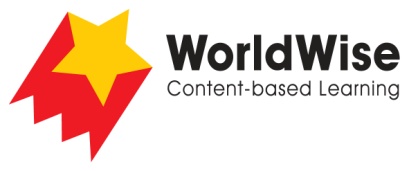 Grade 3 – Investigations							Bicycles by Design Part 3 - Record dataFind a way of recording your information that will allow you to see any patterns 
in the data.Once completed make sure you save this file.Bicycle featuresMaterials usedIdeas for designBrakesFrameGearsPedalsSeatsWheelsOther 